Под угрозой само существование человека.Назрела необходимость в создании всеобъемлющей системы экологической безопасности, что может быть обеспечено только совместными усилиями всех народов Земли.Одним из конкретных шагов в этом направлении стал День Земли, инициатива проведения которого родилась в США.В 1969 году случилось ужасное: из скважины возле города Санта-Барбара разлилась нефть. На громадных пространствах побережья пляжи покрылись грязным нефтяным слоем. Пеликаны, цапли, утки, морские животные погибали от плёнки гниющей нефти. Жители города собрались все вместе и очистили пляжи.Инициатором учреждения Дня Земли стал американский политик и активист Гейлорд Нельсон. Став свидетелем разлива нефти возле Санта Барбары и вдохновившись студенческим антивоенным движением, он решил организовать образовательное мероприятие «День Земли».День Земли впервые проведён в США 22 апреля 1970 года. Тогда в нём приняли участие около 10000 школ и 2000 колледжей и университетов, а также большое количество взрослого населения страны. Проведение Дня Земли поддержал конгресс США. Профессор Денис Хейс на Глобальном форуме по проблемам окружающей среды и выживания человечества, призвал всех людей присоединиться к этой благородной акции, которая должна положить начало строительству нового экологически безопасного мира на планете.Постепенно традиция вышла за пределы США и распространилась по всему миру. Так, в 1990 году в праздновании участвовали более 200 млн. человек из 141 страны. В 2000 году в качестве основного средства организации и координации мероприятий впервые использовался Интернет.День Земли как международный праздник был объявлен Генеральной ассамблеей Организации Объединенных Наций в 2009 году и отмечается, начиная с 2010 года. Дата 22 апреля была выбрана не случайно. К тому времени традиция ежегодно отмечать День Земли в этот день уже прижилась во многих странах.Термин «Мать-Земля» в названии международного дня ООН выбран потому, что он является общепринятым во многих странах и отражает зависимость между экосистемами планеты и человеком. Основная цель дня – обратить внимание человечества на хрупкость экосистемы нашей планеты и побудить людей быть внимательнее к окружающей среде.Международный день Земли – это своеобразная масштабная акция, направленная на привлечение внимания всех людей к существующим и вероятным проблемам нашей планеты. Большинство из них касаются вопросов охраны окружающей среды, глобального потепления, сохранения растительности на планете и т.д. В связи с этим одним из основных мероприятий этого праздника считается озеленение улиц, городов, стран… Также этот праздник отмечается для того, чтобы обратить внимание человечества на то, что богатства Земли нужно беречь, чтобы передать их следующим поколениям людей.Цели, которые ставят перед собой организаторы Дня Земли следующие: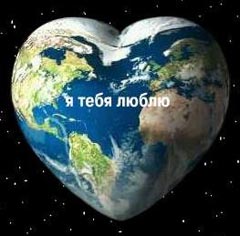 всемирное и полное запрещение использования фреонов, разрушающих озоновый слой и способствующих потеплению климата;резкое и стабильное уменьшение выброса двуокиси углерода;сохранение лесов;экономия энергии в быту и промышленности,сокращение опасных выбросов и уменьшение источников загрязнения.22 апреля во всём мире отмечается                        Международный день Матери-Земли.Дадим планете шансВсе мы обязаны жизнью нашей планете – прекрасной и единственной Земле-матери, голубой от океанов, зелёной от лесов, желтой от песков, стонущей сегодня от боли, взывающей о помощи и, увы, остающейся по-детски беззащитной перед…варваром-человеком.Получив неограниченную власть над природой, и упиваясь этой властью, он, считающий себя венцом природы, забыл, что сам является её скромной частицей. «Мы и сейчас ещё не поняли и не хотим понять, – горестно восклицает современный русский писатель В. Астафьев, – что животные, птицы, рыбы, растения без нас проживут, а вот нам без них не прожить и дня единого».Природа – это дом, в котором мы живём.И в нём шумят леса, текут и плещут реки.Под небом голубым, под солнцем золотым,Хотим мы в этом доме жить на веки.Природа –  это дом, украшенный трудом.Ты, знаешь ли, ответь, такому дому цену?Что будет, если в нём, крыша под огнём?Что будет, если в нём сломались стены?Природа – это дом, в котором день за днёмРастут цветы и хлеб, кругом смеются дети.И этот дом и смех – один, один на всех,Другого дома нет на целом свете.Природа – это дом под снегом и дождёмВ любой мороз и энной устроен он на славу.Храните этот дом, в котором мы живём.На этот мирный дом имеем право.Знаки надвигающейся беды заметны сегодня повсюду в мире. Человечество лицом к лицу столкнулось с жесточайшим экологическим кризисом. Ресурсы планеты не умножаются, а иссякают. Катастрофически быстро загрязняют люди воздух и воду, превращают в пески плодородные земли – главный источник нашей жизни.На глазах сокращается площадь лесов. Повсеместно дают о себе знать химические загрязнения. Выбросы в атмосферу различных газов усиливают парниковый эффект, истощают вокруг планеты озоновый слой. Экологические проблемы не знают государственных границ и природных рубежей – они глобальны. Может ли кто-нибудь спрятаться на острове, в бункере, в горах или ещё где-то от экологической беды?Наивный вопрос, скажешь ты и будешь прав. Замечательный французский писатель Антуан де Сент-Экзюпери заметил: «Все мы пассажиры одного корабля по имени «Земля», значит пересесть из него просто некуда. Вот потому-то все мы жители планеты должны сообща спасать свой общий дом. Если же у человечества не найдется сил, средств и разума, чтобы поладить с природой, то на умершей, покрытой пылью, безжизненной Земле стоило бы, пожалуй, установить надгробный камень с такой скромной надписью: «Каждый хотел лучшего для себя».Чего только люди не выдумали, чтобы облегчить себе жизнь: удобрения для сбора богатых урожаев и смертоносные яды, чтобы убивать насекомых – вредителей; автомобили, заполонившие наши города и сёла. Научились в огромных количествах добывать полезные ископаемые, чтобы получать тепло и энергию. Перегородили реки плотинами и там, где были луга – появились водохранилища. На месте бескрайних лесов построены города и заводы.А сейчас люди всей Земли с глубокой озабоченностью осознают, что планете всё больше грозит экологическая катастрофа, которая может уничтожить все формы жизни на Земле.Признаки глобального бедствия уже налицо:наличие парникового эффекта,уничтожение озонового слоя,высокая концентрация в атмосфере загрязняющих высокотоксичных и радиоактивных веществ,эрозия почв,сокращение площади лесов,наступление пустынь,загрязнение водоёмов,истощение водных запасов,истребление животного мира.Планета тяжело больна и повинен в этом человек.В середине 90-х годов прошлого столетия в Рио-де-Жанейро политические деятели и учёные более чем 170 стран мира приняли ряд решений, направленных на защиту природы нашей планеты. Участники этой конференции подписали несколько конвенций и программу действий на пороге XXI века. Правительства стран-участниц встречи обязались отразить идеи конференции в национальных хозяйственных планах. Но всё это, по существу, осталось на бумаге. Между тем за годы, прошедшие со времени конференции, население планеты выросло более чем на 500 миллионов человек, огромные площади лесов уничтожены, а выброс двуокиси углерода в атмосферу достиг рекордных количеств.Действительно, принятая в Рио программа практически не реализуется, а между тем время бьёт тревогу: прямо на наших глазах идёт разрушение экологических систем Земли. Мы приведём вам данные о наиболее пострадавших участках биосферы.«Лёгкие» Земли нуждаются в защите. Крупные лесные массивы часто называют лёгкими Земли, потому что они поставляют кислород, столь необходимый всему живому. Но в наше время этим лёгким нанесены серьёзные и опасные раны. Только в период с 1980 по 1995 годы сведено 180 млн. гектаров леса. Это площадь такой страны, как Мексика! В далёком прошлом, леса, растущие на нашей планете, занимали почти 6 млрд. гектаров. Это были леса, созданные самой природой и ещё не знавшие руки человека. От этих лесов осталось менее четверти. Правда, человек посадил «вторичный» лес – 3,4 млрд. гектаров. Это самый значительный пример экологической помощи природе со стороны людей. К сожалению, этого мало.Ресурсы морей и океанов почти исчерпаны.   200 лет назад естествоиспытатель Жан-Батист Ламарк утверждал, что рыбы никогда не могут быть поголовно уничтожены, поскольку они слишком хитры, чтобы попадать в ловушки, и к тому же, быстро размножаются.   Но Ламарк заблуждался. Современные рыболовные флотилии, направляемые самолётами и спутниками, вооружённые новейшими сетями, прочнейшими канатами длиной до  и оснащённые крючками, не оставляют рыбе никаких шансов выжить в море. Например, в 70-е годы прошлого века рыболовные флотилии разных стран три года подряд вылавливали по 400 тысяч тонн мраморного окуня, обитателя антарктических вод. И сегодня этой рыбы уже нет. В середине 90-х годов из 15 районов Мирового океана, традиционно богатых рыбой, 13 опустели. Рыбы там уже нет.  При этом заметим, что большая часть вылавливаемой рыбы,  предназначается не для пищи человека, а перерабатывается в рыбную муку. Кроме того, каждая заброшенная в море сеть в среднем приносит до трети различных морских животных, не нужных рыбакам. Их выбрасывают за борт, когда они уже не жизнеспособны. При ловле крабов таких случайных жертв обычно бывает впятеро больше, чем самих крабов.   Глобальное потепление и ряд других факторов, тоже связанных с вмешательством человека, уничтожают коралловые рифы и мангровые леса. Эти леса произрастают в тропиках на илистых побережьях, защищённых от прибоя, но регулярно затопляемых во время приливов. Именно эти места служат нерестилищами многих видов рыб.   Наконец, в последние годы воды морей и океанов превращаются в хранилища радиоактивных отбросов ядерных электростанций и атомного флота.Признаки изменения климата. С 70-х годов прошлого века планету словно лихорадит: в одном десятилетии температура выше, чем в предшествующем, на 0,1° С, в другом – на те же самые 0,1° С ниже. Речь идёт о глобальных цифрах. Региональные изменения могут быть значительно большими.Не только в Антарктиде можно увидеть реальные примеры потепления. Об этом же говорят и наблюдения за уровнем Мирового океана. Он повышается в наше время на  в год. Один мм нужно отнести за счёт теплового расширения воды и таяния горных ледников, второй же – безусловно, за счёт таяния льдов Антарктиды.   Продолжающийся нагрев атмосферы способствует расширению пустынь. Во всём мире за последние годы жертвами этого процесса стали 10 млн. км2. Больше всего пострадала Азия, Латинская Америка и Европа – северные берега Средиземного моря. Трагичны последствия опустынивания. В Африке – леса там уступают место пескам. Доходит до того, что людям даже не на чем готовить пищу – нет дров.Различные стихийные бедствия, нередко приобретавшие характер природных катастроф, случались задолго до гибели загадочной Атлантиды и всемирного потопа. Это неудивительно: Земля как природно-космическое образование давно испытывала и испытывает влияние космических, атмосферных, литосферных, биосферных и других сил. В результате на планете возникали и возникают магнитные бури, землетрясения, тайфуны, цунами, ураганы, смерчи, оползни, наводнения, пожары, эпидемии и т. д.По истечении многих тысячелетий бывает трудно установить точный ''диагноз'' той или иной природной катастрофы и определить истинную роль человека в ее возникновении. Так, сегодня нелегко дать точный ответ на вопрос: почему еще три тысячи лет назад внезапно погибли оазисы в Месопотамии? Почему там полностью прекратились дожди, иссякли родники, глубокие колодцы, отчего вода ушла в песок? Еще гораздо труднее представить себе, что десять тысяч лет назад на месте Сахары находились зеленые субтропики, по которым протекала величественная река, похожая на современную Амазонку. Одним из доказательств этого служит космический снимок, зафиксировавший долину гигантской реки, засыпанную сегодня песком. Существует предположение, что в обоих этих случаях ''провокационную'' роль сыграл человек, усугубивший негативные последствия природных катастроф. Но как доказать это?Стихийные силы природы – землетрясения, наводнения, ураганы, извержения вулканов – преследовали человека всегда. Символом этих  трагедий может служить хотя бы гибель Помпеи, в беде которой вины несчастных римлян, как вы понимаете, нет ни капли. Чиста перед Богом и совесть жителей Армении, пострадавших от страшного землетрясения в 1988 году, и многих тысяч жителей Китая, погибших при землетрясении в этом году.Однако еще с древних времен людей стали преследовать катастрофы, которые трудно целиком   списать   на   счет   природных   катаклизмов.   Авторы   вышедшей   недавно   на   Западе   книги ''Стихийные бедствия: дело рук Бога или человека?''  тщательно   проанализировали   катастрофы  во всем мире – от наводнений в Азии и штормов  в Тихом океане до землетрясений в Центральной Америке. Они пришли к однозначному выводу о   том,   что   многие   бедствия   спровоцированы человеком.Конечно, нам нелегко сегодня доказать, например, причастность древних людей к опустыниванию в Африке и превращению тропических лесов этого континента в нынешнюю саванну. Но многие факты подтверждают именно эту версию. Трудно не согласиться с мыслью о том, что природа мстит за насилие над ней. Людям, которые в Месопотамии, Греции, Малой Азии и в других местах выкорчевывали леса, чтобы добыть таким образом пахотную землю, и не снилось, что они этим положили начало нынешнему запустению этих стран,  лишив их вместе с лесами центров собирания и хранения влаги. Когда альпийские итальянцы вырубали на южном склоне гор хвойные леса, так заботливо охраняемые на севере, они не предвидели, что этим подрезают корни высокогорного скотоводства в своей области.Более очевидна провокационная роль человека в возникновении природных бедствий в наши дни. Порой сравнительно небольшие мероприятия вызывают катастрофические последствия:      подрезка склонов – оползни и обвалы,  распашка почв – быструю эрозию,заиление водостоков и водоемов – мощные паводки; осушение болот – уменьшение плодородия почв на повышенных участках,орошение – растущее засоление почв.В результате горных работ, мощных откачек подземных вод и разработок месторождений нефти и газа в некоторых странах произошло опускание земной поверхности. Так, откачка подземных вод с целью орошения в долине Сан-Хоакин в штате Калифорния в США,  вызвала опускание поверхности до  на площади более 50 тысяч гектаров. На нефтепромыслах Лонг-Бич в районе Лос-Анджелеса территория площадью около 30 км2 опустилась за несколько лет почти на .Мехико за 80 лет осел более чем на .Человечество может выжить только в том случае, если осознает пагубность своих нынешних деяний и найдёт верный путь к исправлению экологической ситуации, к спасению человеческой цивилизации от самоуничтожения.«Острова спасения» не существует. Всё человечество – в одной лодке! И пересесть из неё некуда.Земля – маленький шар во Вселенной, и это единственное место, где всё человечество может выжить или погибнуть.      Берегите Землю!Берегите Жаворонка в голубом зените,Бабочку на листьях повилики,На тропинке солнечные блики, На камнях играющего краба,На могиле тень от баобаба,Полумесяц над речным покоем,Ласточку мелькающую в жите.Берегите Землю!Берегите Чудо песенГородов и весей,Мрак глубин и волю поднебесий.Старости последнюю отраду,Женщину бегущую к детсаду.Нежности беспомощное пеньеИ любви железное терпенье.Берегите молодые всходыНа зелёном празднике природы.Небо в звёздах, океан и сушуИ в бессмертье верящую душу,--Всех судеб связующие нити.Берегите Землю!Берегите себя, Времени крутые повороты,Радость вдохновенья и работы,Древнего родства живые свойства,Дерево надежд и беспокойства,Откровение земли и неба,Сладость жизни , молока и хлеба.Берегите доброту и жалость,Чтоб она за слабого сражалась.Берегите будущего радиЭто слово из моей тетради.Всё дарюИ всё от вас приемлюТолько берегитеНашуЗемлю!Песня «Давайте сохраним».Появились признаки изменения климата.Весна 1997 года была холодной. В 2005 году снег и морозы продержались до апреля. Однако это не меняет общей тенденции – климат Земли теплеет.За последние годы ни одна экологическая проблема так не беспокоила учёных, как усиление парникового (оранжерейного) эффекта, что ведёт к глобальному повышению температуры на планете. Один эпизод в Антарктике особенно усилил эту озабоченность климатологов. В водах, омывающих шестой материк, кораблю впервые удалось пройти вокруг остова Джеймса Росса. До сих пор проливы там всегда были закрыты многолетними льдами. Радость моряков быстро сменилась мрачными размышлениями: льдина, площадью в 4,2 тыс. км2 откололась от остальной массы льда, потому что температура в этих местах на 2,5° С в последние годы превышает среднюю многолетнюю. По мнению учёных, началось таяние южной полярной шапки планеты.Об опасном повышении температуры известные климатологи мира говорили на встречах в Берлине и Киото. Но учёные могли лишь констатировать, что за 5 лет после конференции в Рио негативные изменения в климате Земли не уменьшились.Самые последние данные, собранные Вашингтонским институтом охраны природы, показывают, что в последнее десятилетие 20 века ежегодно расходовалось до 8 миллиардов тонн ископаемого топлива в пересчёте на условное топливо.  Следовательно, увеличился и выброс в атмосферу продуктов горения. Со времени конференции в Рио концентрация оксидов выросла с 356 до 364 частей на миллион частей воздуха.Надо отметить, что с семидесятых годов 20 века планету словно лихорадит: в одном десятилетии температура выше, чем в предшествующем, на 0,1° С, в другом – на те же самые 0,1° С ниже. Речь идёт о глобальных цифрах. Региональные изменения могут быть значительно большими.Не только в Антарктиде можно увидеть реальные примеры потепления. Об этом же говорят и наблюдения за уровнем Мирового океана. Он повышается в наше время на 2 мм в год.  Один миллиметр нужно отнести за счёт теплового расширения воды и таяния горных ледников, второй же – безусловно, за счёт таяния льдов Антарктиды.Учёные пытаются обнаружить ''скрытые'' факторы, которые могут повлиять на будущие изменения климата Земли. Например, какое воздействие оказывает в этом смысле на атмосферу растительный мир планеты? Какую роль играет облачный покров? Как сказываются на климате твёрдые частицы, находящиеся в  воздухе? Всё ли мы знаем о влиянии океана на процессы, идущие в атмосфере? Ясно, что подобные ''скрытые'' процессы однажды могут вырваться на поверхность и принести неисчислимые беды. Например, Гольфстрим вдруг однажды изменит свой путь на север. Скажем, ему помешает геологическая катастрофа на дне океана. Если такое случится, то буквально за несколько лет в Европе может начаться новый ледниковый период.Экологическая эмиграция.Бурный рост численности населения в развивающихся странах, взрывообразное развитие индустрии в некоторых ранее захолустных районах, резкое возрастание потребности в разнообразном промышленном сырье – всё это ложится новой огромной нагрузкой на природу. Приход индустрии означает сокращение сельскохозяйственных угодий. С 1992 года в экономически процветающих странах Азии каждый год на 8 % уменьшается площадь под посевами. Продолжающийся нагрев атмосферы способствует расширению пустынь. Во всём мире за последние годы жертвами этого процесса стали 10 млн. км2. больше всего пострадали Азия, Латинская Америка и Европа – северные берега Средиземного моря. Трагичны последствия опустынивания в Африке – леса там уступают место пескам. Доходит до того, что людям даже не на чем готовить пищу – нет дров.Положение на планете с лесами нагляднее всего показывает, как человек разрушает столь нужную для жизни тонкую плёнку биосферы, покрывающую планету. За 5 лет сводится около 11,3 млн. га леса – площадь, равная территории Болгарии. Темпы вырубки не только не уменьшаются, но в некоторых странах даже растут. В Юго-Восточной Азии и Южной Америке за прошедшее десятилетие 30 % площади лесов стали зонами губительной эксплуатации. Непомерный рост народонаселения и вызванное этим увеличение нагрузки на экосистемы драматически сказываются на судьбах самих людей. Уже появилось понятие: эмиграция из-за разрушения природных условий обитания. Главной причиной бегства с родных земель стало изменение климата. В 1996 году, по данным ООН, таких экологических эмигрантов уже насчитывалось 26 миллионов. 173 млн. человек живёт под угрозой покинуть насиженные места. Примером может служить анализ, проведённый американским социологом Норманом Майером. Примерно с середины 50-х годов прошлого столетия и до наших дней Мексика увеличила продуктивность своего сельского хозяйства в 4 раза. В деревнях получился избыток населения. Люди устремились в города. Но и там многие не нашли работу. Мексиканцы всё настойчивее стремятся попасть в США, где есть работа для неквалифицированного люда. Однако и там количество рабочих мест ограничено. В результате 100 тысяч человек получают визы, а 1 миллион мексиканцев проникают в соседнюю страну нелегально.По данным ООН, на Земле сейчас живут более 7 млрд. человек. Ежегодно численность населения увеличивается на 87 млн. человек. Самая населённая страна в мире – Китай. Он имеет 1,2 млрд. жителей (официально). За ним следует Индия, которая также перешагнула миллиардный рубеж. Современные прогнозы на будущее несколько снизили тревогу, появившуюся в конце 80-х годов 20 века, когда по расчётам демографов, население мира должно было к 2100 году достичь примерно 14 млрд. человек. Сейчас темпы роста населения немного снизились и специалисты считают, что к 2050 году население планеты составит самое большее 9 миллиардов человек.Большинство учёных считают: если человечеству уж совсем откажет разум, и случится так, что численность населения Земли перейдёт через 12 миллиардов – верхнюю допустимую черту – тогда все экосистемы будут разрушены, от 3 до 5 млрд. человек окажутся в положении медленно умирающих от голода и жажды. Загрязнение атмосферы       Очень болезненно реагирует на загрязнение атмосфера Земли.  В последнее время увеличился выброс в атмосферу продуктов горения. Дыра26 апреля – День великой скорби. Авария на Чернобыльской АЭС показала, какую страшную опасность несут всему живому «творения рук человеческих».Старый аист.Нам жить в одной семье,Нам петь в одном кругу,Идти в одном строю,Лететь в одном полёте.Давайте сохранимРомашку на лугу,Кувшинку на рукеИ клюкву на болоте.О, как природа-матьТерпима и добра!Но чтоб её лихая Участь не постигла.Давайте сохранимНа стрежнях осетраИ птицу в небесах, В таёжных дебрях-тигра.Коль суждено дышатьНам воздухом одним,Давайте-ка мы всеНавек объединимся.Давайте наши душиВместе сохраним,Тогда и на ЗемлеИ сами сохранимся!Озонная дыра над Антарктидой!А не было её ещё вчера.Зачем она учёными открыта?Неужто в вечность нам уже пора?Неужто судный день для бела светаПодкрался вдруг космической толпой?И под жестоким ультрафиолетомНам корчится беспомощной толпой?Неужто всё, что дорого и святоВ единой человеческой судьбе,Вдруг будет уничтожено, распятоПотоками диапазона «Б»?..На миллионы квадратных километровПробита наша вечная броня,И даже антарктические ветрыОт страха взвыли, душу леденя.Великая озонная защитаРазорвана отныне навсегда,Виновников незримых не ищите,Виновники – мы с вами, господа!Природу мы так рьяно покоряем,Уродуем творение творца,Долбим, сверлим, копаем, ковыряем,И травим, и взрываем без конца.Безумие своё реализуя,Давно уж мирозданию хамим,Давно во всю Галактику газуем,Давно во всю Вселенную дымим.И с мудростью хвостатых наших предков,И с вечным нетерпением ножаВсё спорим – у кого же лучше клеткаИ у кого добрее сторожа?..Озонная дыра над Антарктидой,Как рана в сердце, как пожар в груди,Одумайся, беспечный индивидуум,И в будущее взор обороти!И ощути всей плотью знак сей грозный,И хоть на миг забудь о барышах,Одумайся пока ещё не поздно,Пока не сделал свой последний шаг.Пока другие дыры не пробитыНа нашем общем малом корабле,Пока одна дыра над Антарктидой,Пока один Чернобыль на Земле…По весне из дальних трудных странствий,Где не велено природой быть зиме,Возвращался старый-старый аист,Родина звала его к себе.В то гнездо, где вырос и окреп он,Где, учила мать его летатьИ  в каких бы ни бывал он тёплых странах,Родину свою не забывать.Во главе большой усталой стаи, Он летел, прокладывая путь.С каждым взмахом к дому приближаясь, Не давал он птицам, отдохнуть.Но не ведал, старый мудрый аист,Что трагедия пришла к нему домой.Что холодная, тупая, нестерпимоПтичье сердце боль пронзит стрелой.И не стали птицы вить здесь гнёзда,Разлетелись от печали кто-куда,Лишь остался старый-старый аистСтарый аист, и Чернобыля беда.Верил он, что время всё излечит,Знал, что зацветут сады опять,И на израненную взрывом землю,Будут снова птицы прилетать.